Памятка юному пешеходу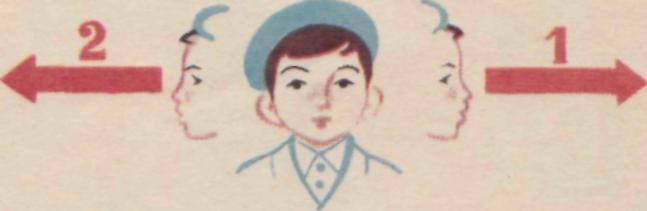 1. Посмотри сначала налево, потом направо, чтобы не помешать прохожим.2. Дорогу в сад, в школу выбирай самую безопасную, по которой надо реже переходить улицу или дорогу.3. Когда   идёшь   по   улицам   города,   будь осторожен! Не торопись! Иди только по тротуару!4. Меньше    переходов — меньше    опасностей.5. Иди шагом по правой стороне тротуара.6. Не   выходи   на   проезжую   часть   улицы или дороги.7. На узком тротуаре остановись и пропусти идущего навстречу взрослого.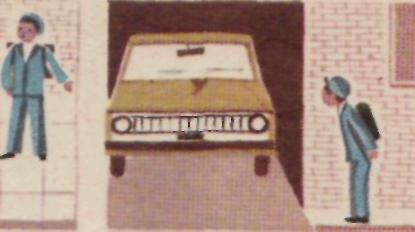 8. Проходя мимо ворот, будь особенно осторожен! Из ворот может выехать автомобиль.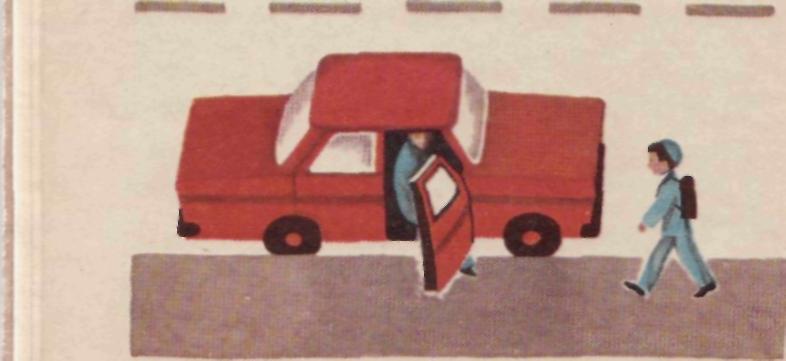 9. Осторожно проходи мимо стоящего автомобиля. Пассажиры могут резко открыть дверь и ударить тебя.